На основании Федерального закона от 25.12.2008г. № 273-ФЗ «О противодействии коррупции», Указа Президента Российской Федерации от 22.12.2015г. № 650 «О порядке сообщения лицами, замещающими отдельные государственные должности Российской Федерации, должности федеральной государственной службы, и иными лицами о возникновении личной заинтересованности при исполнении должностных обязанностей, которая приводит или может привести к конфликту интересов, и о внесении изменений в некоторые акты Президента Российской Федерации»администрация муниципального района «Койгородский» ПОСТАНОВЛЯЕТ:1. Утвердить Положение о порядке сообщения муниципальными служащими органов местного самоуправления МО МР «Койгородский» о возникновении личной заинтересованности при исполнении должностных обязанностей, которая приводит или может привести к конфликту интересов, согласно приложению к настоящему решению.2. Рекомендовать главам сельских поселений МО МР «Койгородский» назначить уполномоченное лицо в соответствии с п.5 Положения и представить копию правового акта в управление делами администрации МР «Койгородский».3. Настоящее постановление вступает в силу со дня подписания.Руководитель администрации МР «Койгородский»                                                                     Л.Ю. УшаковаУтверждено постановлением администрации МР «Койгородский»  от 22.03.2016г. № 45/03(приложение)ПОЛОЖЕНИЕО ПОРЯДКЕ СООБЩЕНИЯ МУНИЦИПАЛЬНЫМИ СЛУЖАЩИМИОРГАНОВ МЕСТНОГО САМОУПРАВЛЕНИЯ МО МР «КОЙГОРОДСКИЙ» О ВОЗНИКНОВЕНИИ ЛИЧНОЙ ЗАИНТЕРЕСОВАННОСТИ ПРИ ИСПОЛНЕНИИ ДОЛЖНОСТНЫХ ОБЯЗАННОСТЕЙ, КОТОРАЯ ПРИВОДИТ ИЛИ МОЖЕТ ПРИВЕСТИ К КОНФЛИКТУ ИНТЕРЕСОВ1. Настоящим Положением определяется порядок сообщения муниципальными служащими органов местного самоуправления МО МР «Койгородский» о возникновении личной заинтересованности при исполнении должностных обязанностей, которая приводит или может привести к конфликту интересов.2. Муниципальные служащие органов местного самоуправления МО МР «Койгородский» (далее – муниципальные служащие) обязаны в соответствии с законодательством Российской Федерации о противодействии коррупции сообщать о возникновении личной заинтересованности при исполнении должностных обязанностей, которая приводит или может привести к конфликту интересов, а также принимать меры по предотвращению или урегулированию конфликта интересов.3. Сообщение оформляется в письменной форме в виде уведомления о возникновении личной заинтересованности при исполнении должностных обязанностей, которая приводит или может привести к конфликту интересов (далее - уведомление).4. Муниципальные служащие направляют уведомление, составленное по форме согласно приложению к настоящему Положению, представителю нанимателя (работодателю).5. Обеспечение рассмотрения представителем нанимателя (работодателем) уведомлений, информирование муниципального служащего о принятом по результатам рассмотрения уведомления решении, а также учет уведомлений муниципальных служащих осуществляются:- в администрации МР «Койгородский» ведущим специалистом управления делами (далее – ведущий специалист),- в администрациях сельских поселений МО МР «Койгородский» - уполномоченное лицо представителя нанимателя (работодателя) (далее – уполномоченное лицо).6. Ведущий специалист, уполномоченное лицо осуществляет предварительное рассмотрение уведомлений.В ходе предварительного рассмотрения уведомлений ведущий специалист, уполномоченное лицо имеет право получать в установленном порядке от лиц, направивших уведомления, пояснения по изложенным в них обстоятельствам и направлять в установленном порядке запросы в федеральные органы государственной власти, органы государственной власти субъектов Российской Федерации, иные государственные органы, органы местного самоуправления и заинтересованные организации.7. По результатам предварительного рассмотрения уведомлений, поступивших в соответствии с пунктом 4 настоящего Положения, ответственное подразделение готовит мотивированное заключение на каждое из них.8. Уведомления, заключения и другие материалы, полученные в ходе предварительного рассмотрения уведомлений, представляются представителю нанимателя (работодателю) в течение 45 дней со дня поступления уведомлений в управление делами. Указанный срок может быть продлен, но не более чем на 30 дней.9. Представитель нанимателя (работодатель) рассматривает поступившие уведомления, заключения и другие материалы в течение 5 рабочих дней.10. Направленные представителю нанимателя (работодателю) уведомления, по его поручению могут быть рассмотрены на заседании Комиссии по соблюдению требований к служебному поведению муниципальных служащих муниципального образования муниципального района «Койгородский» и урегулированию конфликта интересов (далее - Комиссия).11. Порядок рассмотрения уведомлений на Комиссии и принятия решений определяется Положением о Комиссии.12. Представителем нанимателя (работодателем) по результатам рассмотрения уведомлений принимается одно из следующих решений:а) признать, что при исполнении должностных обязанностей лицом, направившим уведомление, конфликт интересов отсутствует;б) признать, что при исполнении должностных обязанностей лицом, направившим уведомление, личная заинтересованность приводит или может привести к конфликту интересов;в) признать, что лицом, направившим уведомление, не соблюдались требования об урегулировании конфликта интересов.13. В случае принятия решения, предусмотренного подпунктом "б" пункта 12 настоящего Положения, в соответствии с законодательством Российской Федерации представитель нанимателя (работодатель) принимает меры или обеспечивает принятие мер по предотвращению или урегулированию конфликта интересов либо рекомендует лицу, направившему уведомление, принять такие меры.14. В случае принятия решений, предусмотренных подпунктами "б" и "в" пункта 12 настоящего Положения, за несоблюдение муниципальным служащим ограничений и запретов, требований о предотвращении или об урегулировании конфликта интересов и неисполнение обязанностей, установленных в целях противодействия коррупции, в соответствии с Федеральным законом от 25.12.2008г. № 273-ФЗ «О противодействии коррупции», Федеральным законом от 02.03.2007г. № 25-ФЗ «О муниципальной службе в Российской Федерации» и другими федеральными законами, представителем нанимателя (работодателем) налагаются взыскания, предусмотренные статьей 27 Федерального закона от 02.03.2007г. № 25-ФЗ «О муниципальной службе в Российской Федерации».Приложение к Положению о порядке сообщения муниципальными служащими органов местного самоуправленияМО МР «Койгородский» о возникновении личнойзаинтересованности при исполнении должностныхобязанностей, которая приводитили может привести к конфликту интересов________________________________                      (отметка об ознакомлении)                                     ______________________________________                                                                               (наименование должности представителя                                     ______________________________________                                                                                нанимателя (работодателя))                                     ______________________________________                                                                                (фамилия, инициалы)                                     от ___________________________________                                     ______________________________________                                                                                                                (Ф.И.О., замещаемая должность)УВЕДОМЛЕНИЕо возникновении личной заинтересованности при исполнениидолжностных обязанностей, которая приводитили может привести к конфликту интересов    Сообщаю о возникновении у меня личной заинтересованности при исполнении должностных  обязанностей,  которая приводит или может привести к конфликту интересов (нужное подчеркнуть).    Обстоятельства,     являющиеся    основанием    возникновения    личнойзаинтересованности: ___________________________________________________________________________________________________________________    Должностные   обязанности,  на  исполнение  которых  влияет  или  можетповлиять личная заинтересованность: ______________________________________________________________________________________________________    Предлагаемые   меры  по  предотвращению  или  урегулированию  конфликта интересов: __________________________________________________________________________________________________________________    Намереваюсь (не намереваюсь) лично присутствовать на заседании Комиссии по  соблюдению  требований  к  служебному  поведению муниципальных служащих муниципального    образования    муниципального   района «Койгородский» и урегулированию  конфликта интересов при рассмотрении настоящего уведомления (нужное подчеркнуть).«__» _______ 20__ г. ___________________________  _____________________                                                               (подпись лица, направляющего                        (расшифровка подписи)                                                                          уведомление) Администрациямуниципального района“Койгородский ”Администрациямуниципального района“Койгородский ”Администрациямуниципального района“Койгородский ”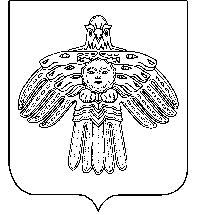 “Койгорт”муниципальнй районсаадминистрация“Койгорт”муниципальнй районсаадминистрация“Койгорт”муниципальнй районсаадминистрацияПОСТАНОВЛЕНИЕШУÖМот22 марта2016г.№№45/03	  с. Койгородок	  с. Койгородок	  с. КойгородокОб утверждении Положения о порядке сообщения муниципальными служащими органов местного самоуправления МО МР «Койгородский» о возникновении личной заинтересованности при исполнении должностных обязанностей, которая приводит или может привести к конфликту интересов